NATIONAL ASSEMBLY 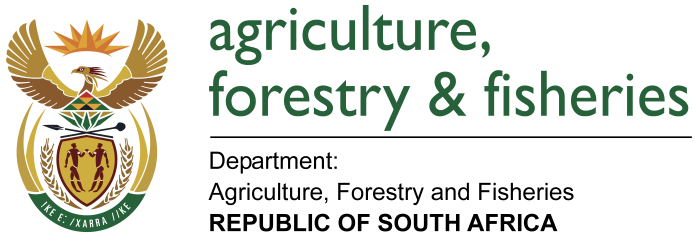 WRITTEN REPLYQUESTION 2325 / NW 2502EMINISTER OF AGRICULTURE, FORESTRY AND FISHERIES:Mr N Paulsen (EFF) to ask the Minister of Agriculture, Forestry and Fisheries:QUESTION:(1) (a) What number of labour disputes are currently being faced by (i) his department and (ii) the entities reporting to him, (b) what is the cause of each dispute, (c) what is the nature of each dispute and (d) on what date was each dispute (i) reported and (ii) resolved;(2) (a)(i) what number of employees have been dismissed by his department in the past five years and (ii) for what reason was each employee dismissed and (b)(i) what number of the specified employees were paid severance packages and (ii) what was the monetary value of each severance package? NW2502EREPLY:DAFF RESPONSE(1)   (a) WHAT NUMBER OF LABOUR DISPUTES ARE CURRENTLY BEING FACED BY (i) HIS DEPARTMENT AND (ii) THE ENTITIES REPORTING TO HIM, (b) WHAT IS THE CAUSE OF EACH DISPUTE, (c) WHAT IS THE NATURE OF EACH DISPUTE AND (d) ON WHAT DATE WAS EACH DISPUTE (i) REPORTED AND (ii) RESOLVED;(2) (a)(i) WHAT NUMBER OF EMPLOYEES HAVE BEEN DISMISSED BY HIS DEPARTMENT IN THE PAST FIVE YEARS AND (ii) FOR WHAT REASON WAS EACH EMPLOYEE DISMISSED AND (b)(i) WHAT NUMBER OF THE SPECIFIED EMPLOYEES WERE PAID SEVERANCE PACKAGES AND (ii) WHAT WAS THE MONETARY VALUE OF EACH SEVERANCE PACKAGE? ARC RESPONSEThere are only two disputes in this category that are in superior courts of law in the ARC.One is in the Labour Court regarding the calculation of interest in the past dispute. The other is in the High Court as a claim for consequential damages for dismissal.The cause of the labour court dispute was the result of a finding by the CCMA that the failure to renew a fixed term contract amounted to a dismissal.a. (i) 36 employees were dismissed and reasons are attached to the annexure to this document.(ii)Reasons are attached as annexure to this document.b. (i) The ARC has not offered any employee severance package during this period.(ii)The question is not applicable.NAMC RESPONSENone(a)(1) 4 Employees(ii) Misconduct(b) (i) None(ii) NoneSAVC RESPONSE1 (a) The SAVC does not have any current labour disputes.2 (a) (i) The SAVC had one (1) dismissal in the past (5) years; and(ii) The employee was dismissed for Gross Misconduct due to gross continued abuse of organisation resources / property.(b) (i) One (1) employee was paid a separation package subsequent to a settlement agreement during a disciplinary hearing; and(ii) The monetary value of the voluntary separation package was R107 484.00 equivalent to three month’s salary.OBP RESPONSEPPECB RESPONSE (1)  (a) The PPECB currently has one dispute that has been reffered to the CCMA.Details are depicted below:(2)  (a)(i) The table below depicts dismissals that occurred at the PPECB over a period of 5 years. It is worth noting that majority of the cases relates to misrepresentation meaning that people were dismissed for fraudulent claims relating to timesheets.Q(1)(a)(i): Number of current disputes face by the department Q(1)(a)(ii): Number of current disputes face by entities of the departmentQ(1)(b): cause of each dispute Q(1)(c): nature of disputeQ(1)(d)(i): Date of dispute referral Q(1)(d)(ii): Date of dispute resolved Twenty  (20)NAEmployee not shortlisted for a post she applied for. Unfair Labour Practice (promotion)03 November 2017Awaiting arbitration award from General Public Service Coordinating Bargaining Council (GPSSBC). Twenty  (20)NAPrecautionary suspension Unfair Labour Practice (unfair suspension)8 September 2016Arbitration adjourned to 4 & 5 September 2018.Twenty  (20)NAJob Evaluation results Unfair Labour Practice (promotion)29 January 2018Awaiting notice of setdown from GPSSBC. Twenty  (20)NAResignation due to allegedly intolerable work environment Unfair dismissal (constructive dismissal) 17 October 2016Awaiting arbitration award from GPSSBC.Twenty  (20)NAJob grading Unfair Labour Practice (promotion) 17 February 2018Awaiting notice of setdown from GPSSBC.Twenty  (20)NAPay progression Unfair Labour Practice (Benefits)7 July 2017Awaiting notice of setdown from GPSSBC.Twenty  (20)NADismissal Unfair dismissal (s186(1)10 August 2017Awaiting notice of setdown from GPSSBC after matter was postponed. Twenty  (20)NADismissal Unfair dismissal (s186(1)22 November 2017Awaiting notice of setdown from GPSSBC.Twenty  (20)NAJob Evaluation (JE) results Unfair Labour Practice (promotion)15 December 2017Awaiting arbitration award from GPSSBC.Twenty  (20)NAImplementation of Occupation Specific Dispensation (OSD) Interpretation and application of collective agreement21 July 2017Awaiting arbitration award.Twenty  (20)NADisciplinary sanction: suspension without pay Unfair Labour Practice (unfair suspension)13 November 2017Arbitration adjourned to 11 & 12 September 2018.Twenty  (20)NAPrecautionary suspension Unfair Labour Practice (unfair suspension)18 January 2017Arbitration adjourned to 5, 6 & 7 September 2018.Twenty  (20)NALeave payout Unfair Labour Practice (Benefits)12 February 2018Matter withdrawn on 21 August 2018.Twenty  (20)NADiscrimination during salary upgradesUnfair Labour Practice (promotion)12 May 2017Awaiting ruling on jurisdiction.  Twenty  (20)NASuspension Unfair Labour Practice (unfair suspension)5 November 2017Part-heard matter. Commissioner has given the date of 17 September 2018 as the date for finalisation of the matter.Twenty  (20)NADismissal Unfair Dismissal 6 February 2018Settlement agreement entered into with the applicants. Awaiting Ministerial approval. Minister has approved the submission. Human Resources unit to facilitate the JE process.Twenty  (20)NAConditions of employmentUnfair Labour Practice (conditions of employment)09May 2018Settlement agreement entered into with NEHAWU. The post is to be job evaluated.Twenty  (20)NAVictimization Unfair Labour Practice (occupational detriment).  09 July 2018Awaiting arbitration dateNon-payment of pay progressionUnfair Labour Practice (Benefits)17 June 2018Awaiting award to be issued by the Arbitrator.Payment of subsidized vehicle. Unfair Labour Practice (Benefits)  03 November 2017Arbitration scheduled for 3 October 2018.Q2(a)(i): Number of dismissed employees in the past five yearsQ2(a)(ii): reason for dismissal for each employee Q2(b)(i): employees paid severance packages Q2(b)(ii): monetary value of each severance packageTwenty two (22)Employee 1: Fraud None (0)R0.00Twenty two (22)Employee 2: Fraud None (0)R0.00Twenty two (22)Employee 3: Absenteeism and misuse of state vehicle None (0)R0.00Twenty two (22)Employee 4: Gross insubordination None (0)R0.00Twenty two (22)Employee 5: Fraud None (0)R0.00Twenty two (22)Employee 6: Fraud None (0)R0.00Twenty two (22)Employee 7: Assault None (0)R0.00Twenty two (22)Employee 8: Abscondments None (0)R0.00Twenty two (22)Employee 9: Assault None (0)R0.00Twenty two (22)Employee 10: Absenteeism None (0)R0.00Twenty two (22)Employee 11: Absenteeism None (0)R0.00Twenty two (22)Employee 12: Abscondment None (0)R0.00Twenty two (22)Employee 13: Fraud None (0)R0.00Twenty two (22)Employee 14: Rhino poaching None (0)R0.00Twenty two (22)Employee 15: Fraud None (0)R0.00Twenty two (22)Employee 16: Timber theft None (0)R0.00Twenty two (22)Employee 17: Fraud None (0)R0.00Twenty two (22)Employee 18: Abscondment None (0)R0.00Twenty two (22)Employee 19: Rhino poaching None (0)R0.00Twenty two (22)Employee 20: threatening to kill supervisor and gross insubordination None (0)R0.00Twenty two (22)Employee 21: Absenteeism None (0)R0.00Twenty two (22)Employee 22: Fraud None (0)R0.00NoCause of the disputeNature of disputeDate reportedDate resolvedOutcome1The employee was dismissed after an internal disciplinary hearing for being AWOL. Employee alleged unfair dismissal and lodged a dispute at the CCMA.   April 2017On goingCCMA ruled in favour of OBP.The employee has referred the matter to the Labour Court2The employee was suspended for gross violation of OBP manufacturing practices.Employee lodged 2 cases of unfair suspension with CCMA February 2017December 2017The CCMA ruled in favour of OBP on both occasions3The employee was dismissed for gross violation of OBP manufacturing practices.Employee lodges a case with the CCMA for access to informationAugust 201728 February 2018The CCMA ruled in favour of OBP4The employee was dismissed for gross violation of OBP manufacturing practices.Unfair dismissal lodged at CCMAAugust 2017On goingThe matter is set down for 30 August 20185Employee was dismissed for gross insubordinationUnfair dismissalJune 2017December 2017Matter settled6Employee was dismissed for not following quality procedures.Unfair dismissalFebruary 2018June 2018Matter settled7Employee alleges unfair labour practice for equal pay for equal payUnfair labour disputeFebruary 2018On-goingMatter set down for 26 July 2018 and will continue on 10 and 11 September 20188Wage BargainingThe Unions rejected the last offer from OBP and lodged an MMI with CCMAJuly 2018OngoingThe matter is set down for 24 August 20189Unfair dismissalThe employee refer the matter to the labour court2015On-goingThe matter is set down for March 2019No.(b)Cause of Dispute(c)Nature of Dispute(d)(i)Date ReportedDateCCMAOutcomeRemarks1Contract Employee has an expectation of permanent employment.Section 198 of Labour Relations Act25-May-1812-Jun-18Referred to arbitration.Pending until 12 Sep-18               (i)Employee NrDismissal DateDismissal Date(ii)Reason for Dismissal                    (b)Severance Package105/08/2013MisrepresentationMisrepresentationR-nil209/05/2014MisrepresentationMisrepresentationR-nil304/05/2015MisrepresentationMisrepresentationR-nil421/05/2015MisrepresentationMisrepresentationR-nil523/08/2016MisrepresentationMisrepresentationR-nil625/05/2017Absconded and DishonestAbsconded and DishonestR-nil709/06/2017MisrepresentationMisrepresentationR-nil831/08/2017Inappropriate use of company propertyInappropriate use of company propertyR-nil912/03/2018Material breach of contractMaterial breach of contractR-nil